VORLAGE FÜR ARBEITSANALYSE.                   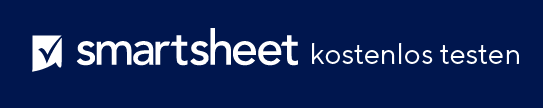 ANALYSE DURCHGEFÜHRT VONANALYSE DURCHGEFÜHRT VONANALYSE DURCHGEFÜHRT VONANALYSE DURCHGEFÜHRT VONANALYSE DURCHGEFÜHRT VONANALYSE DURCHGEFÜHRT VONANALYSE DURCHGEFÜHRT VONNAME DES ANALYSTENTITEL DES ANALYSTENTELEFONE-MAIL-ADRESSEEINGEREICHT ANABSCHLUSSDATUMMITARBEITERINFORMATIONENMITARBEITERINFORMATIONENMITARBEITERINFORMATIONENMITARBEITERINFORMATIONENMITARBEITERINFORMATIONENMITARBEITERINFORMATIONENMITARBEITERINFORMATIONENNAME DES MITARBEITERSPOSITIONSTITELMITARBEITER-IDZEIT IN POSITIONJAHREMONATEE-MAIL-ADRESSETELEFONTEAMABTEILUNGNAME DES VORGESETZTENTITEL DES VORGESETZTENPOSITIONSDETAILSPOSITIONSDETAILSPOSITIONSDETAILSPOSITIONSDETAILSPOSITIONSDETAILSPOSITIONSDETAILSPOSITIONSDETAILSLOHN- UND GEHALTSSATZSTUNDEN PRO WOCHEARBEITSSTUNDEN PRO TAGARBEITSTAGEFEIERTAGE / URLAUBSZEITARBEITGEBERLEISTUNGENPAUSEN / MITTAGSPAUSEARBEITGEBERLEISTUNGENÜBERSTUNDEN / WOCHENENDEARBEITGEBERLEISTUNGENAUFGABENAUFGABENARBEITSSCHWERPUNKTEVom Arbeitgeber identifiziertARBEITSSCHWERPUNKTEVom Arbeitgeber identifiziertSTELLENBEZOGENE AUFGABEN Während der Verhandlungen identifiziertSTELLENÜBERSICHTAUFGABENERFÜLLUNGAUFGABENERFÜLLUNGAUFGABENERFÜLLUNGAUFGABENERFÜLLUNGAUFGABENERFÜLLUNGAUFGABENERFÜLLUNGJOB BEOBACHTETJOB BEOBACHTETJOB BEOBACHTETMITARBEITER BEOBACHTETMITARBEITER BEOBACHTETDATUM UND UHRZEITPHYSISCHE ANFORDERUNGENPHYSISCHE ANFORDERUNGENSENSORIK-/KOMMUNIKATIONSANFORDERUNGENSENSORIK-/KOMMUNIKATIONSANFORDERUNGENSENSORIK-/KOMMUNIKATIONSANFORDERUNGENSENSORIK-/KOMMUNIKATIONSANFORDERUNGENSENSORIK-/KOMMUNIKATIONSANFORDERUNGENHeben VisionVisionStehen HörenHörenKontinuierliche Bewegung SprechenSprechenSchnelle BewegungenUrteilUrteilGehenAKADEMISCHE ANFORDERUNGENAKADEMISCHE ANFORDERUNGENAKADEMISCHE ANFORDERUNGENAKADEMISCHE ANFORDERUNGENAKADEMISCHE ANFORDERUNGENKletternLesenLesenBückenSchreibenSchreibenRobbenMatheMatheALLGEMEINE ANFORDERUNGEN AN KRAFT UND AUSDAUERARBEITSTEMPOPOTENZIELL GEFÄHRLICHE STELLENASPEKTEKRITISCHE STELLENASPEKTELERNKURVE FÜR DIE PROBEZEIT FESTGELEGTÜBERLEGUNGEN ZU BAUSTELLENBestimmte Kleidung, Sicherheitsausrüstung usw. EINGESETZTE TOOLSEINGESETZTE AUSRÜSTUNGEINGESETZTE MATERIALIENSTELLENSPEZIFISCHE TERMINOLOGIEBESCHREIBUNG DER ÖKOLOGISCHEN ARBEITSBEDINGUNGENTRAININGSSTRATEGIENTRAININGSSTRATEGIENWer bietet in der Regel Schulungen für neue Mitarbeiter an?Name des zugewiesenen Trainers und VerfügbarkeitMitarbeiter / Vorgesetzte, die Schulungen zugewiesen sind, und VerfügbarkeitBeschreibung der TrainingsstrategienUngeschriebene Regeln für Position und/oder UmfeldBereitschaft von Mitarbeitern / Vorgesetzten, Unterstützung zu leistenBAUSTELLENKULTURBAUSTELLENKULTURQUALITÄTSANLIEGEN DES ARBEITGEBERSPRODUKTIVITÄTSBEDARF DES ARBEITGEBERSFLEXIBILITÄT / STARRHEIT BEOBACHTETVORGESETZTE DER MITARBEITERVORGESETZTE DER MITARBEITERNAMETITELKOLLEGEN DES MITARBEITERSKOLLEGEN DES MITARBEITERSNAMETITELZUSTÄNDIGKEITEN UND VERANTWORTLICHKEITENLEISTUNGSHÄUFIGKEIT% der ZEITHAFTUNGSAUSSCHLUSSAlle von Smartsheet auf der Website aufgeführten Artikel, Vorlagen oder Informationen dienen lediglich als Referenz. Wir versuchen, die Informationen stets zu aktualisieren und zu korrigieren. Wir geben jedoch, weder ausdrücklich noch stillschweigend, keine Zusicherungen oder Garantien jeglicher Art über die Vollständigkeit, Genauigkeit, Zuverlässigkeit, Eignung oder Verfügbarkeit in Bezug auf die Website oder die auf der Website enthaltenen Informationen, Artikel, Vorlagen oder zugehörigen Grafiken. Jegliches Vertrauen, das Sie in solche Informationen setzen, ist aus eigener Verantwortung.